Client  OPC UA Usando MOVICON di ProgeaDopo aver verificato con Unified UaExpert Client che le varibili vengono lette Di seguito vengono descritte le operazioni per usare Mvicon come Client e predisporre un sinottco per vedere i valori delle variabili . SI userà la versione 4.1 di Movicon, si ricorda che lo si può scaricare in modo gratuito ed il runtime dura due ore.Creare un nuovo progetto Movicon e andare su IO Data Server -> IO Drivers Qui con pulsante dx del mouse fare aggiungi driver e selezionare OP UA Client.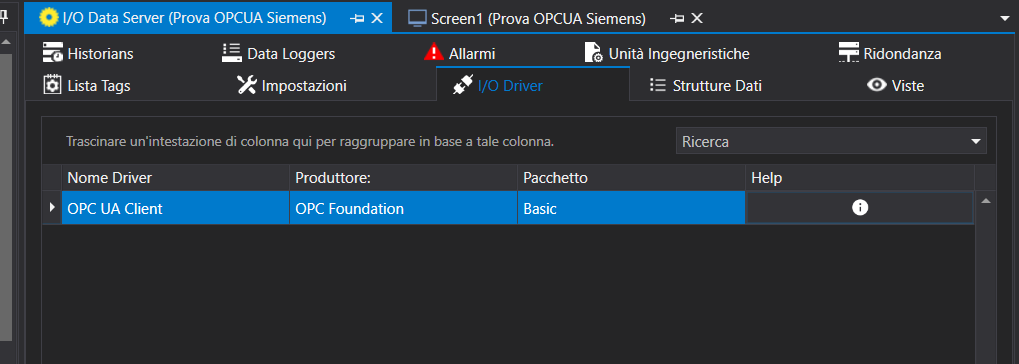 Appare la configurazione generale ed impostare come in figura: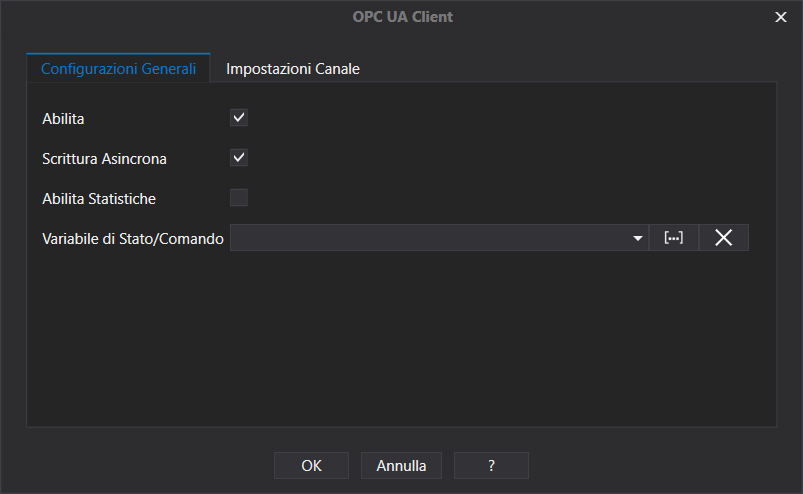 Aggiungere quindi un canale ed impstare l’endpoint utilizzato nel Unified UaExpert Client ossia opc.tcp://<indirizzo server>:4840 se la porta è quella di default si usa 4840.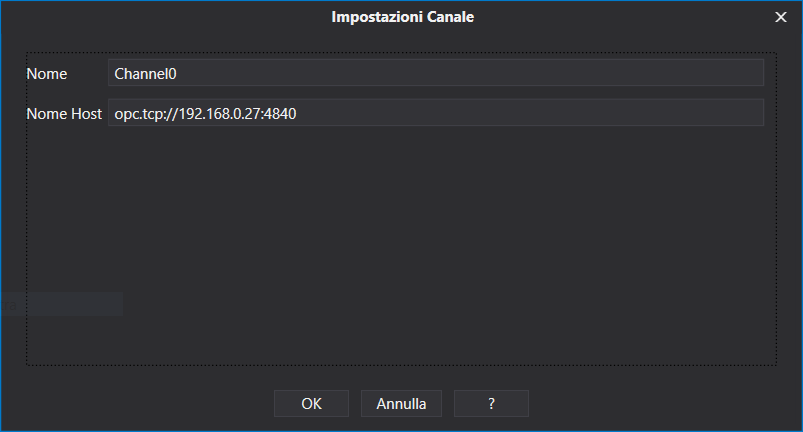 Premere ok e poi aggiungere una Stazione come segue: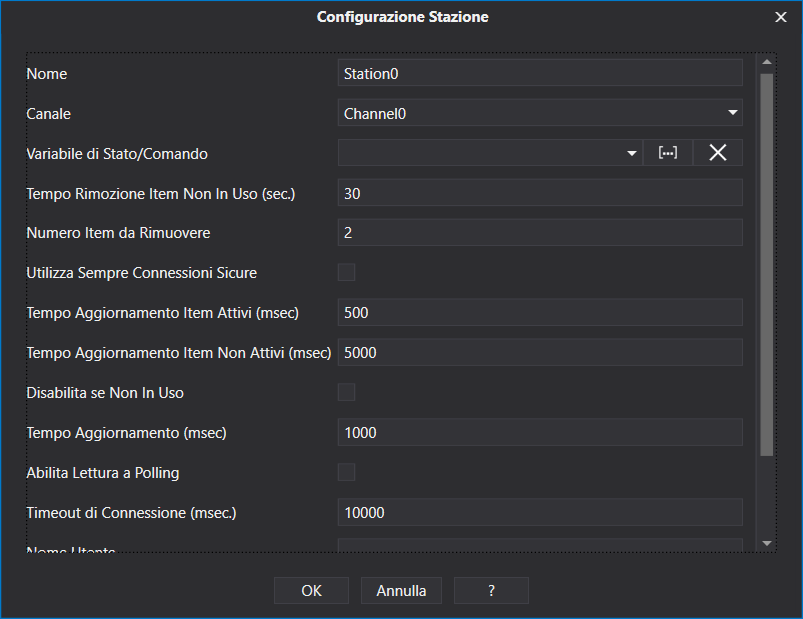 Lasciare come da immagine le impostazioni di default ma impostare a true il flag Usa discovery Server 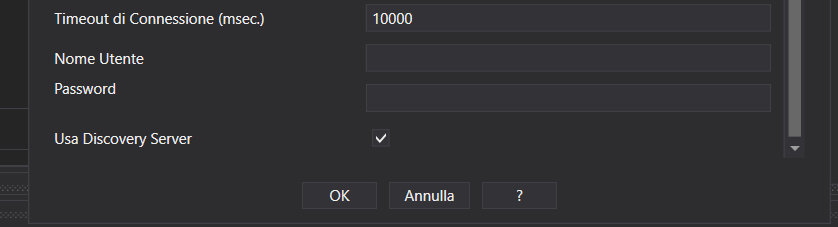 Premere OK e poi andare con tasto dx del mouse sul driver e scegliere Importa TagsQuindi appare questa schermata 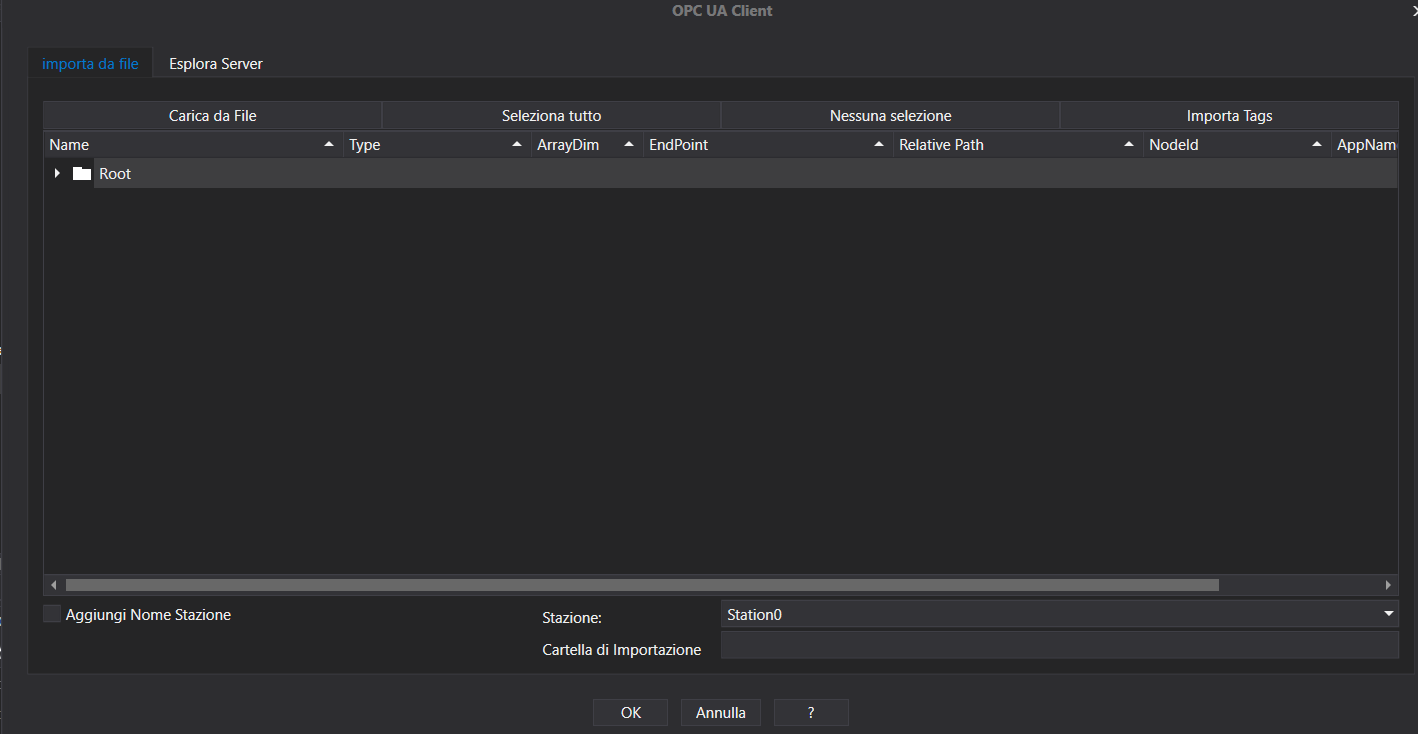 Ora se si ha un file che contiene le definizioni OPC UA si resta in questa pagina e si importa il file. Se si ha il PLC connesso invece andare sulla TAB Esplora Server .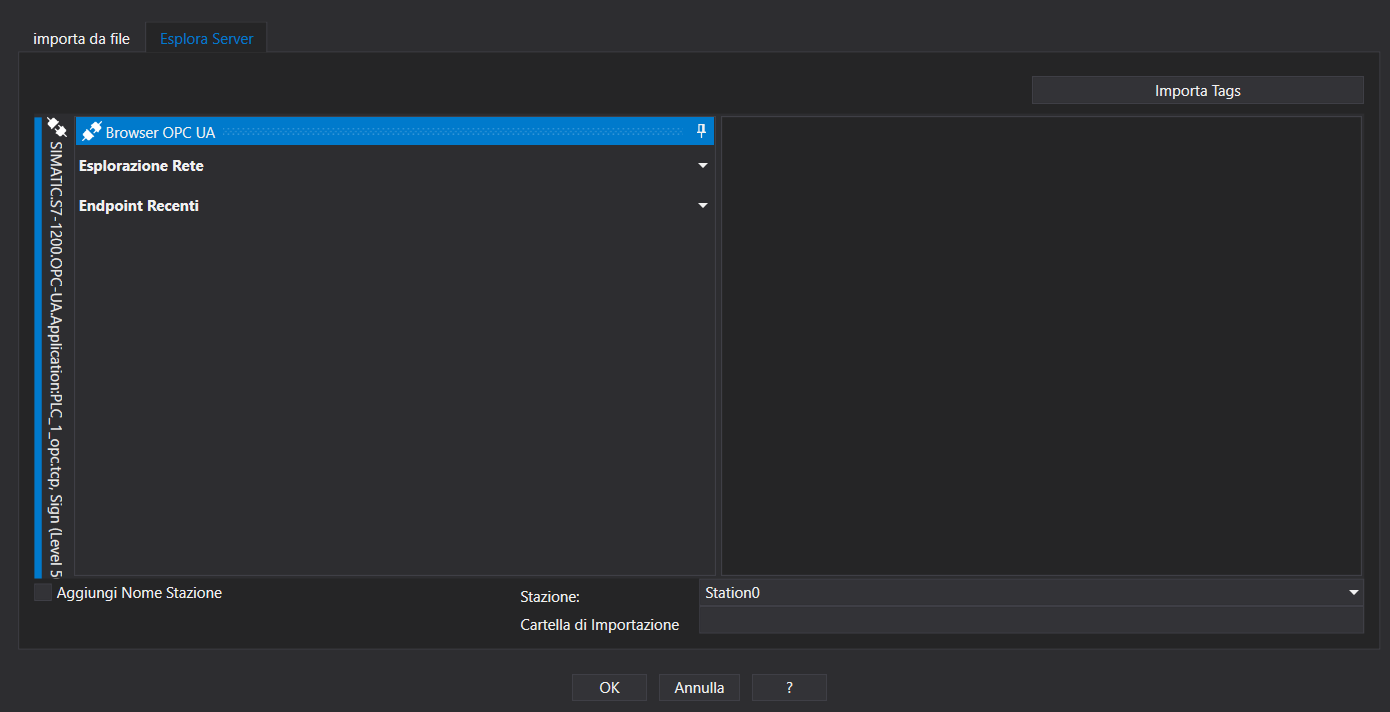 Ora andare in esploratore di rete e fare Aggiungi Endpoint per aggiungere la  stringa simile a opc.tcp://<indirizzo server>:4840 Oppure aggiungere un HOST imponendo solo l’indirizzo IP del server. Fatto questo  si dovrebbero espandere cartelle sotto questi aggiunti e trovare Simatica S7 e sotto di questo le varie connessioni di cui senza autenticazione (None) , Con signature , con signature e criptazione.Cliccado sopra di queste (doppio click) si apre una finestra a sinistra che mostra le variabili come configurate nel PLC !200. 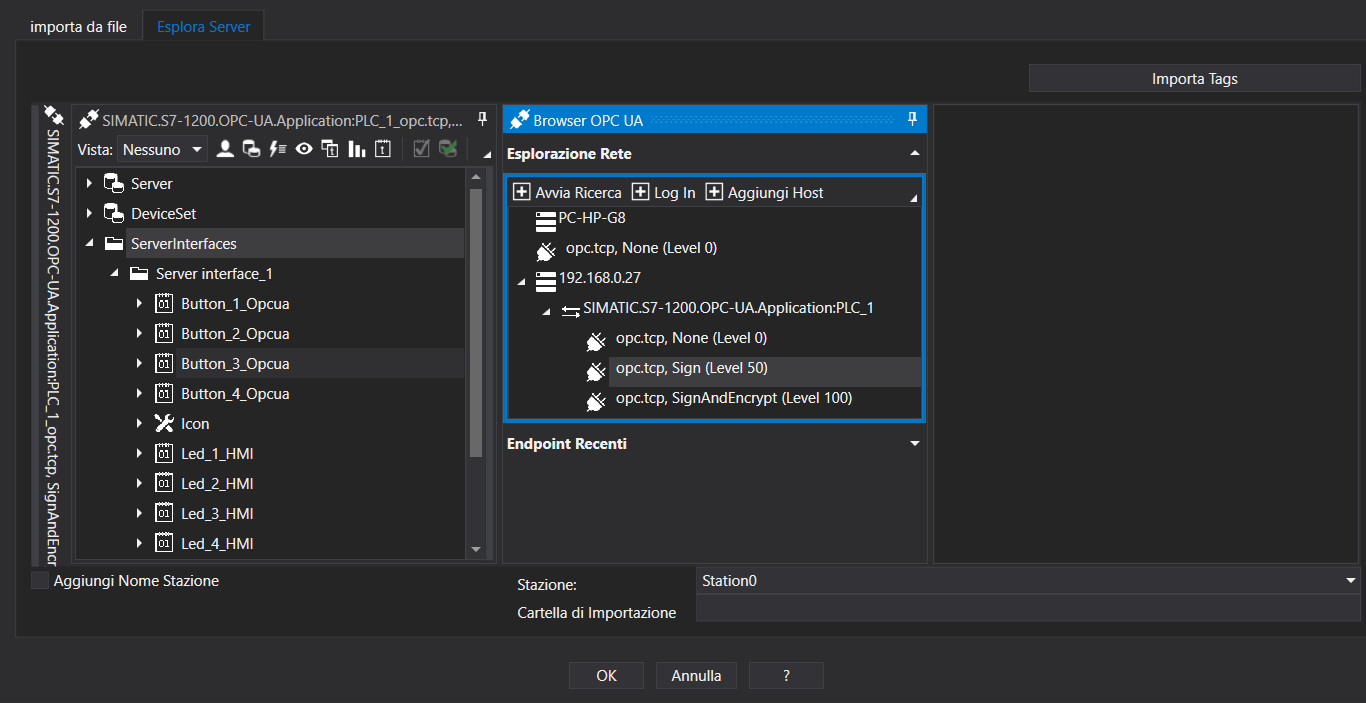 Per cui selezionare le variabili e premere OK , queste dovrebbero essere importate e messe nella lista TAGS.Se questo non riuscisse provare a selezionare Opc-tcp Sign e fare lo stesso procedimento. Le variabili OPC non saranno disponibili se avviato solo il server ma devono essere usate quindi scambiano se avviato il client (all’inizio sono rosse) .